ՀավելվածՀայաստանի  ՀանրապետությանԱրմավիրի մարզի Փարաքար համայնքիավագանու 2020 թվականի հուլիսի  8-ի N -Ա որոշմանՑ ՈՒ Ց Ա ԿՀԱՅԱՍՏԱՆԻ  ՀԱՆՐԱՊԵՏՈՒԹՅԱՆ  ԱՐՄԱՎԻՐԻ  ՄԱՐԶԻ  ՓԱՐԱՔԱՐ ՀԱՄԱՅՆՔԻ    ԱՆԱՊԱՀՈՎ  ԲՆԱԿԻՉՆԵՐԻԱշխատակազմի քարտուղար՝                                             Մ.ՔեյանՈ Ր Ո Շ ՈՒ Մ Ի Ց
23 ՀՈՒՆԻՍԻ 2020թվականի N 23-ԱՀԱՅԱՍՏԱՆԻ ՀԱՆՐԱՊԵՏՈՒԹՅԱՆ ԱՐՄԱՎԻՐԻ ՄԱՐԶԻ ՓԱՐԱՔԱՐ ՀԱՄԱՅՆՔԻ ԱՆԱՊԱՀՈՎ ԲՆԱԿԻՉՆԵՐԻՆ ԴՐԱՄԱԿԱՆ ՕԳՆՈՒԹՅՈՒՆ ՏՐԱՄԱԴՐԵԼՈՒ ՄԱՍԻՆ       Ղեկավարվելով <<Տեղական ինքնակառավարման մասին>> օրենքի 18-րդ հոդվածի 1-ին մասի 7 -րդ կետով, հիմք ընդունելով Փարաքարի համայնքապետարանի սոցիալական հանձնաժողովի 2020 թվականի մայիսի 27-ի եզրակացությունը՝ սեփական լիազարությունների շրջանակներում. համայնքի ավագանին որոշում է՝ 1.Հայաստանի Հանրապետության Արմավիրի մարզի Փարաքար համայնքի բնակիչներին ցուցաբերել 90 000 (իննսուն  հազար) ՀՀ դրամ օգնություն՝ համաձայն հավելվածի:2. Սույն որոշումն ուժի մեջ է մտնում ընդունման պահից:                                             Իսկականի հետ  ճիշտ էՀԱՄԱՅՆՔԻ ՂԵԿԱՎԱՐ                                 ԴԱՎԻԹ ՄԻՆԱՍՅԱՆ ՀավելվածՀայաստանի  ՀանրապետությանԱրմավիրի մարզի Փարաքար համայնքիԱվագանու 2020 թվականի հունիսի  23-ի N 23-Ա որոշմանՑ ՈՒ Ց Ա ԿՀԱՅԱՍՏԱՆԻ  ՀԱՆՐԱՊԵՏՈՒԹՅԱՆ  ԱՐՄԱՎԻՐԻ  ՄԱՐԶԻ  ՓԱՐԱՔԱՐ ՀԱՄԱՅՆՔԻ    ԱՆԱՊԱՀՈՎ  ԲՆԱԿԻՉՆԵՐԻԱշխատակազմի քարտուղար՝                                             Մ.ՔեյանNԱնուն, ազգանունհասցենԸնտանեկան վիճակըգումարըԱնձնագրի տվյալները, ՀԾՀ1.Ազնիկ Հակոբյանգ.Փարաքար, Մարտի 8- ի փողոց 22Անապահով, վատառողջ, միայնակ թոշակառու30 000AN 0702620,տրված 26.04.2012 թ.  057,64055401462.Սուսաննա ՍարգսյանԳ.Փարաքար, Ռ.Գասպարյան 29Որդեկորույս մայր,  վատառողջ, թոշակառու 50  000AR0256555, տրված 05.04.2017թ., 001, 1211890686 Ընդամենը  80 000ՔԱՂՎԱԾՔ
ՀԱՅԱՍՏԱՆԻ ՀԱՆՐԱՊԵՏՈՒԹՅԱՆ ՓԱՐԱՔԱՐ ՀԱՄԱՅՆՔԻ ԱՎԱԳԱՆԻ
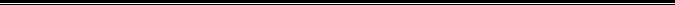 Հայաստանի Հանրապետության Արմավիրի մարզի Փարաքար համայնք
ՀՀ, Արմավիրի մարզ, գ. Փարաքար, 0231 6-00-42, 060-53-00-42 paraqar.armavir@mta.gov.amNԱնուն, ազգանունհասցենԸնտանեկան վիճակըգումարըԱնձնագրի տվյալները, ՀԾՀ1.Արզումանյան ԾովակՓարաքար, Նաիրի փողոց 2-րդ նրբՀաշմանդամ,անապահով20 000AN 0547778,տրված 03.07.2013 թ. 057,15096201412.Աղախանյան  ՀարությունՓարաքար, Հ.Աբրահամյան 26Հաշմանդամ, անառողջ, 20 000AR0256555, տրված 05.04.2017թ., 001, 1211890686 3.Սարգսյան ԹամարաԹաիրով,Նարեկացի թաղ.12 Թոշակառու, վատառողջ, մշտապես  դեղորայք է օգտագործում20 000AS 0637333,տրված 06,06,2019, 057 32075000804.Ավետիսյան ՏաթևիկընդամենըՄիայնակ է, ունի երեք անչափահաս երեխա,ամուսինը բացակայում է, խնամում է հաշմանդամ մորը, պանդեմիայի պատճառով չի  աշխատում30 000ՆՔ 007898497, տրված 07.07.2015 թ., 057-ի կողմից, 8011870491Ընդամենը  90 000